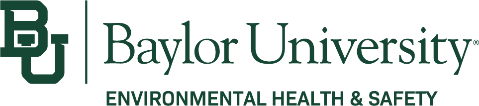 QUALITY CONTROL CHECKLIST FOR BIOLOGICAL INDICATOR TESTMaintain this checklist in your BioRAFT Equipment tab for six years. Questions: Contact EH&S Biosafety Officer at (254) 710-2900.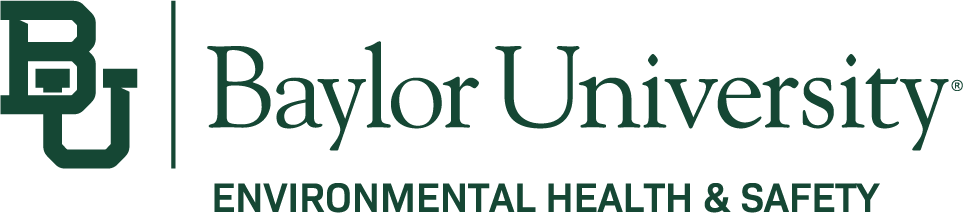 BIOLOGICAL INDICATOR TEST INSTRUCTIONSMonthly biological indicator monitoring is required for all autoclaves used for sterilization of biohazardous waste at UW. This test validates that the autoclave is sufficiently inactivating biological or infectious materials.Autoclave make/model:Autoclave make/model:Location(building/room number):Location(building/room number):Location(building/room number):Lab/Facility name:Lab/Facility name:Principal Investigator/ Supervisor name:Principal Investigator/ Supervisor name:Principal Investigator/ Supervisor name:Person responsible for autoclave:Person responsible for autoclave:Phone number:Phone number:Phone number:Email:Email:Location of autoclave records:Location of autoclave records:Location of autoclave records:Year:Year:Year:Biological IndicatorBiological IndicatorBiological IndicatorBiological IndicatorBrandCycle TimeCycle TimeSterilization TemperatureMonthDayDayAutoclavedIndicatorAutoclavedIndicatorPositiveControlPositiveControlBrandCycle TimeCycle TimeSterilization TemperatureJanuaryFebruaryMarchAprilMayJuneJulyAugustSeptemberOctoberNovemberDecemberINTERPRETATION OF RESULTSINTERPRETATION OF RESULTSINTERPRETATION OF RESULTSINTERPRETATION OF RESULTSINTERPRETATION OF RESULTSINTERPRETATION OF RESULTSINTERPRETATION OF RESULTSINTERPRETATION OF RESULTSINTERPRETATION OF RESULTSINTERPRETATION OF RESULTSINTERPRETATION OF RESULTSAutoclaved IndicatorAutoclaved IndicatorPositive ControlPositive ControlMeaningMeaningMeaningMeaningMeaningMeaningMeaningNo growthNo growthGrowthGrowthSterilization of spores achieved.Sterilization of spores achieved.Sterilization of spores achieved.Sterilization of spores achieved.Sterilization of spores achieved.Sterilization of spores achieved.Sterilization of spores achieved.GrowthGrowthGrowthGrowthAutoclave cycle failure; troubleshoot autoclave and get repairs if needed. Testagain with new biological indicators.Autoclave cycle failure; troubleshoot autoclave and get repairs if needed. Testagain with new biological indicators.Autoclave cycle failure; troubleshoot autoclave and get repairs if needed. Testagain with new biological indicators.Autoclave cycle failure; troubleshoot autoclave and get repairs if needed. Testagain with new biological indicators.Autoclave cycle failure; troubleshoot autoclave and get repairs if needed. Testagain with new biological indicators.Autoclave cycle failure; troubleshoot autoclave and get repairs if needed. Testagain with new biological indicators.Autoclave cycle failure; troubleshoot autoclave and get repairs if needed. Testagain with new biological indicators.GrowthGrowthNo growthNo growthOperator error; test again with new biological indicators.Operator error; test again with new biological indicators.Operator error; test again with new biological indicators.Operator error; test again with new biological indicators.Operator error; test again with new biological indicators.Operator error; test again with new biological indicators.Operator error; test again with new biological indicators.No growthNo growthNo growthNo growthIndicator may be expired; test again with unexpired biological indicators.Indicator may be expired; test again with unexpired biological indicators.Indicator may be expired; test again with unexpired biological indicators.Indicator may be expired; test again with unexpired biological indicators.Indicator may be expired; test again with unexpired biological indicators.Indicator may be expired; test again with unexpired biological indicators.Indicator may be expired; test again with unexpired biological indicators.EQUIPMENTEQUIPMENTBiological indicatorUse Bacillus stearothermophilus spore strips or ampoules with an average population of 104 to 106 organisms.Supporting laboratory equipment as neededMay include (depending on spore product in use):Incubator or heat blockRefrigeratorCulture mediaGlasswareQuality Control ChecklistUse to records results.PROCEDUREPROCEDURE1. Place indicator in center of load.1. Place indicator in center of load.2. Select cycle used for sterilization of biohazardous waste. The cycle must include a minimum temperature of 121°C or 250°F for 30 minutes or longer, depending on size and compaction of the load. The full cycle time will take 60-90 minutes2. Select cycle used for sterilization of biohazardous waste. The cycle must include a minimum temperature of 121°C or 250°F for 30 minutes or longer, depending on size and compaction of the load. The full cycle time will take 60-90 minutes3. Record chamber temperature on the Quality Control Checklist.3. Record chamber temperature on the Quality Control Checklist.4. Remove indicator when cycle is complete and load is cool enough to handle.4. Remove indicator when cycle is complete and load is cool enough to handle.5. Follow manufacturer’s instructions for activating and incubating the indicator. Remember to incubate a non-autoclaved indicator as a positive control.5. Follow manufacturer’s instructions for activating and incubating the indicator. Remember to incubate a non-autoclaved indicator as a positive control.6. Record results on Quality Control Checklist.6. Record results on Quality Control Checklist.7. If growth occurs in the processed indicator, the autoclave has not inactivated the spores. Immediately contact the person responsible for the autoclave. The autoclave must remain out of service until a successful biological indicator test is achieved. The responsible person must inform users not to use the autoclave and post a “Do Not Use” sign while the autoclave is out of service.7. If growth occurs in the processed indicator, the autoclave has not inactivated the spores. Immediately contact the person responsible for the autoclave. The autoclave must remain out of service until a successful biological indicator test is achieved. The responsible person must inform users not to use the autoclave and post a “Do Not Use” sign while the autoclave is out of service.8. Maintain the Quality Control Checklist in the lab/facility for six years.8. Maintain the Quality Control Checklist in the lab/facility for six years.